Title of presentationA. Surname1, B. Surname1,2, and C. Surname31Affiliation corresponding to '1'2Affiliation corresponding to '2'3Affiliation corresponding to '3'Example text of the abstract. Cited reference [1]. Example text of the abstract. Example text of the abstract. Example text of the abstract. Example text of the abstract. Example text of the abstract. Example text of the abstract. Example text of the abstract. Cited reference [2,3]. The example of an equation:												(1)For more comprehensive examples of typesetting mathematical formulas in latex please consult:https://en.wikibooks.org/wiki/LaTeX/Mathematics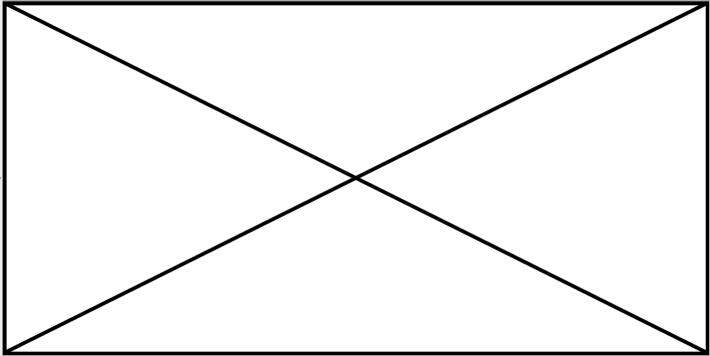 Figure 1: Caption describing a single wide figure.Figures can be referenced in text as Fig. 1, based on uniquely declared keywords inside 'label' directive. Acceptable format for figures are jpeg, png or pdf (should be sent with the abstract in a single zip or equivalent archive). a)   b)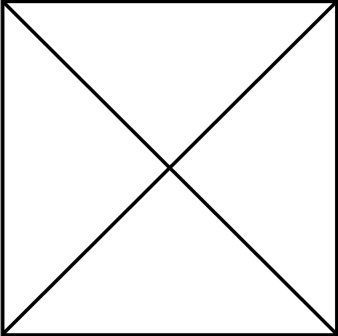 Figure 2: Caption describing a figure a) and b).AcknowledgementsOptional text if required.ReferencesA. Surname and B. Surname , Title, Journal vol. N, pp. n-m (YYYY).A. Surname et al., Title, Journal vol. N, p. n (YYYY).A. Surname, Book title, Publisher, place of publishing, YYYY.